ObjectivesTo become an EFL teacher in South Korea for adults and adolescents. EducationMaster of Arts at Wheaton College (Wheaton, IL August, 2014)Masters in Business Administration at Andrews University (Berrien Springs, MI 1985)      B.S.   in Accounting   Loma Linda University  (La Sierra Campus  Riverside, CA   1982) Computerized Quickbooks Accounting Class at the College of Dupage  (Glen Ellyn, IL  2009)ExperienceBusiness Administrator (January 2012 – December 2012)Top Learning Center (Manassas, VA)Used professional knowledge of the organization’s business practices to work independently, conducting administrative support.Used knowledge and skill of accounting to conduct business accounting for payroll, purchases, A/P, A/R,  and cost analysis.Directed the overall day-to-day operations of accounting functions, including review and approval of accounting transactions and manage of cash flow.Analyzed accounting system and solved a variety of accounting problems related to Payroll and Account Receivable.Brought controversial financial information and cost problem findings to the supervisor’s attention for direction.Conducted cash receipts accounting functions and reconciled bank statement.Conducted payroll tax filing for the Academy; reconciled payroll system and general ledger payroll data.Tracked daily ongoing operations and solve problems related to financing and administration.Checked monthly accounting data and compared reports to source documents.Independently planned and conducted a variety  of assignments, such as recruiting teachers, interviewing, contract signing, and serving as a liaison to the director and teachers.Planned and carried out the teacher’s meetings and discussed timeframes, scope of assignment, and possible approaches.Provided recommendations for improvements in finance and administration control.Other administrative duties as called by the director.Accounting Manager (February 2005 – December 2011)Altmed (Manassas, VA)         Supervised accounting staff’s reviewing and posting journal entry, vouchers processing, cash reception entry, and bi-weekly payroll processing.          Directed the overall day –to-day operations of  accounting functions including review and approval of accounting transactions and management of cash flow.         Analyzed accounting system and solved a variety of accounting problems related to Payroll and Account Receivable.         Brought controversial financial information and cost problem findings to the supervisor’s attention for direction.         Conducted cash receipts accounting functions and reconciled bank statement.         Conducted payroll tax filing for the Academy; reconciled payroll system and general ledger payroll data.         Tracked daily ongoing operations and solve problems related to financing and administration.         Checked monthly accounting data and compared reports to source documents.         Provided recommendations for improvements in finance and administration control.         Oversaw workflow of daily deposits for the clinic, reported to the administrator.         EOB application to patient’s accounts.         Conducted daily patient billing.         Conducted insurance claims.         Handled IRS correspondences and worked with Certified Public Accountants to file the corporate income taxes.         Hired office staff workers.         Filed maintenance reports.Business Manager (January 1993 – January 2005)Arlington Dental (Arlington Heights, IL)Applied cash receipts to patient accounts.Handled patient management such as scheduling, reminder post cards, answering phone calls and collection.Handled quarterly estimated payments, prepared and paid annual business income tax.Prepared the quarterly and annual payroll tax filings.  Paid monthly federal  and state tax deposits.Ordered dental supplies.District Accounting Manager (November 1987 – December 1992)Browning Ferris Industries (Glen Ellyn, IL)Prepared and submitted the annual operating budget for the district to the corporate office for approvalResponsible for the payroll for the management utilizing ADP service.Accurately maintained the fixed asset accounts such as garbage trucks, containers, and the automobiles for the management.              Maintained the personnel files for the management employees.                                                   Managed personnel files,Worked heavily with general ledger accounts. Focusing on the AR reconciliation and fixed asset accounts.Heavily worked on monthly and annual closing books.                                                         Participated any special projects directed by the division controller.Accurately prepared the bank reconciliation for the all the company accounts.Accountant (September 1985 – October 1987)Tongkook U.S.A. Inc. (Elk Grove Village, IL)Prepared payroll for approximately thirty employees.         Prepared and filed quarterly payroll state and federal employment taxes.         Monthly bank reconciliation for all the company bank accounts         General Ledger maintenance, made sure all the general ledger accounts were in balance.         Accurately followed up on business expense reimbursement requests.         In charge of recruiting and hiring new employees.         Served as the primary liaison between CPA and the company executive.         Reviewed, approved, and processed the invoices (A/P) accurately and in a timely manner for all vendors.         Managed and maintained employee personnel files.         Created weekly profit goal, analyzed the variance with actual performance, then reported the possible contributing factors for the variance and recommended a plan.          Planned and carried out monthly employee meetings.         Special misc projects directed by the CEO.
ActivitiesTreasurer Asian Club (Riverside, CA)Planned and carried out all the financial functions.  Collected club fees , participated in fund raising activities and recruited new members. Treasurer West Central Adventist Church (Oak Park, IL)Posted offerings paid by church members to each person’s account.         Accurately handled bookkeeping with Illinois Conference with proven ability.         Participated in monthly board meeting and prepared the annual budget for the church. Personal ReferenceAlan A. Seaman, Ph.DProfessor, Wheaton CollegeAlan.Seaman@wheaton.edu630-364-9091Cheri Pierson, Ph.DProfessor, Wheaton CollegeCheri.Pierson@wheaton.edu630-624-1238Gerald Lee, MD Ph.DPresident/Owner, ALTMED703-678-5186Angela HayDirector – Top Learning Center708-732-4616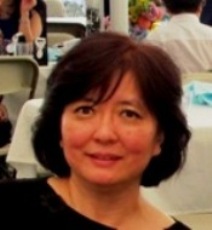 